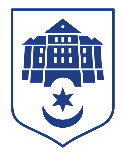 ТЕРНОПІЛЬСЬКА МІСЬКА РАДАКомунальний заклад «Центр комплексної реабілітації для дітей з інвалідністю «Без обмежень»м. Тернопіль, вул. Федьковича, 16, 46008 тел.: (0352) 23-61-09, е-mail: tcsrdi@gmail.comПротягом цього тижня у Комунальному закладі «Центр комплексної реабілітації для дітей з інвалідністю «Без обмеження» були проведені заняття, спрямовані на корекцію поведінки,  розвиток пізнавальних процесів, таких як пам’ять, увага, мислення, вдосконалення навчальної діяльності (навички читання, письмо), проведення групових занять для розвитку навичок ефективної взаємодії.Вихованці центру в супроводі спеціалістів та батьків 11 квітня 2024 року відвідали захід приурочений до 111-ї річниці з часу створення Тернопільського обласного краєзнавчого музею.17.04.2024 року організовуємо екскурсію на Тернопільський молокозавод «Молокія».